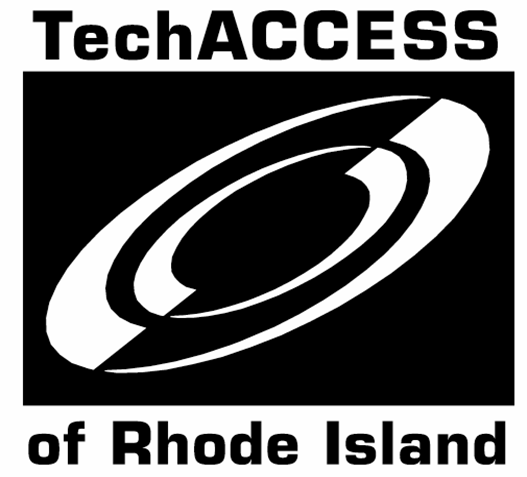 TechACCESS Adult Services Referral ProcessTechACCESS provides services that include individual assessments/evaluation, consultation and device trainings.  Formal assessments and trainings are provided in the areas of Assistive Technology and Augmentative Communication services.When making a referral to TechACCESS for an Assistive Technology Evaluation, the following information is needed in order to begin the process.  Clients cannot be scheduled without this information:Authorization to Provide Services which specifies what type of AT service is being requestedSigned by individual with fiscal responsibility.  It is important that the payment source is identified before the referral is made.  If Private Pay is being used, we will require a deposit equal to 25% of the cost of the service.  You will also need to fill out a Private Pay Form.  TechACCESS Referral for Assistive Technology FormCurrent Service Plan and current relevant evaluations (educational, therapeutic, neuropsychological, vision, vocational, etc.)Consent to Evaluate and Release of Information formsContact person who can act as a liaison between us, client and family It is important that all members of the team are included in the evaluation process.  Since many of our clients may use Assistive Technology in a variety of settings, it is important to note which goals are to be addressed within the evaluation.  If a training is requested on equipment that TechACCESS has not recommended, we will require an “Initial Assessment.” This assessment will include up to 2 hours of consultation with the client to review their needs and the equipment.  If the clinician agrees with the recommendations and feels training is warranted/appropriate, the services can be provided by TechACCESS.  If the clinician disagrees, a letter can be provided as to why.TechACCESS cannot set up equipment (unless we have recommended it) as we cannot be responsible for matching specifications, etc.  We suggest that when vendors are contacted to provide quotes for equipment, a request for set up and installation is included. Please mail information to: TechACCESSATTN: Jennifer Martinous161 Comstock Parkway 02921or Fax: (401)463-3433If you have any additional questions, please contact: Jennifer at (401)463-0202 or jenm@techaccess-ri.org. 